Únor 1ČJ	PO	Opakování – čtení vět, interaktivní tabule – písmeno R – shrnutí. Pís. 7 – Rr – opis, přepis slov.		Sl. 45 – dokončení – čtení slov typu škola. Pís. 8 – spojení op, ol, oj, ot – opis, přepis slovUT	DÚ kontrola, skládání slov a obrázků + přepis. Sl. 46 – au, ou. 	PS 24 – sloupce slov – porozumění, PL – procvičování. Pís. 9 – au – opis slov, vykřičníkST	Sl. 47 – procvičování slov s dvojhláskami, krátký text. Pís. 10 - ouČT	PL Zima v lese – čtení, práce s textem, porozumění, přepis vět. Pís. 11 - euPÁ	Pololetní prázdninyM	ÚT	PS 29- dokončení, 30 – procvičování +-, PS 31 - dopočítávání, čtvercová síť – sloupce, řádky	ST	PS 31- sčítání, odčítání, pyramidy, PS 32 – práce s mincemi, nakupováníČT	PS 33 – řešení slovních úlohPÁ	Pololetní prázdninyPVK	ST	PS 39 – příprava pokrmu, stolováníPÁ	Pololetní prázdninyDomácí úkolyPO	ČJ – Pís. 8– dopiš			- čti a očísluj – PL					M  - MM str. 37, 38ÚT	ČJ – Pís. 9 - dopiš			- čti PS 24 - Zima					+ vložený PL – Návštěva u tučňáků	ST	ČJ – Pís. 10 – dopiš		- čti PL – Zima v lese/1, čtenáři celé		Kontrola v pondělí.ČT	ČJ – Pís. 11 – dopiš	 	- čti PL MourekPÁ	ČJ – Pís. 12 – dopiš		- čti Sl. 48, 49 – barevná slovaOčísluj obrázky.Po lese létá výr.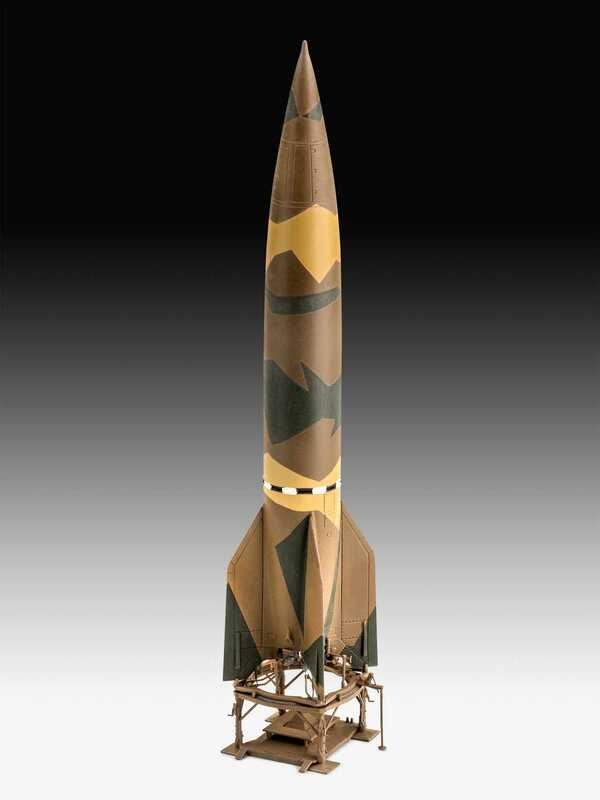 Roman lepí raketu.Darina má nové korále.Mirek kropí trávu.Ríša má nové pero.Veverka jí semena ze šišky.Myška má ráda sýr.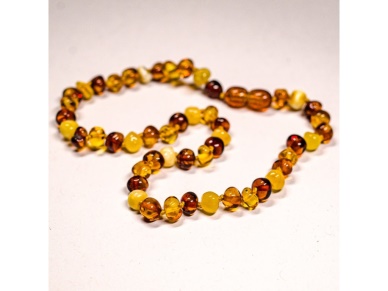 Po pokoji létá komár.Karel jí párek.      10. 	Marek krájí pórek.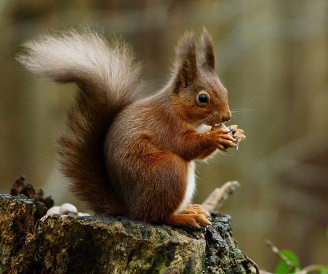 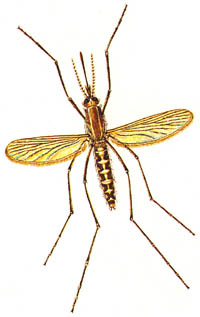 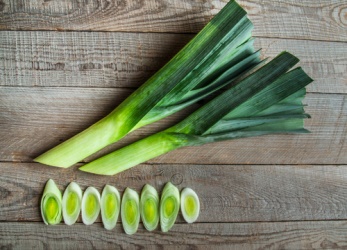 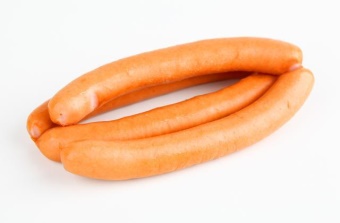 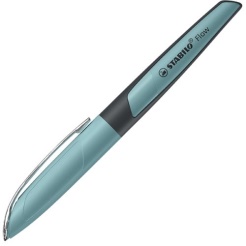 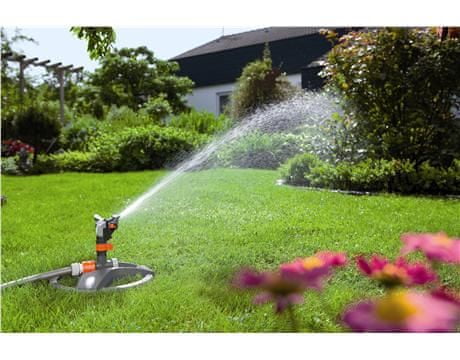 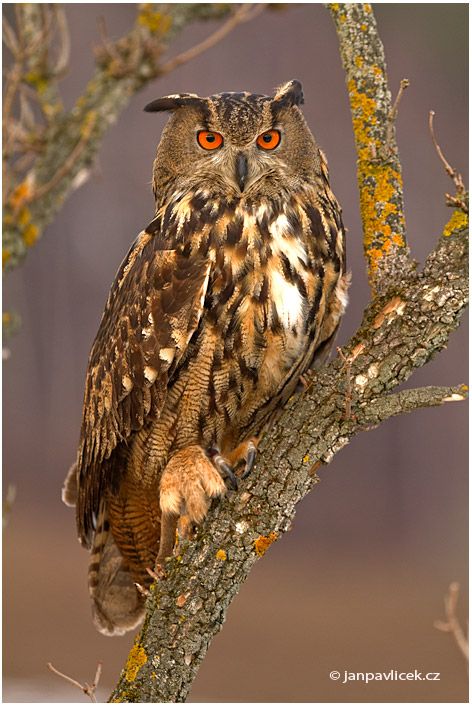 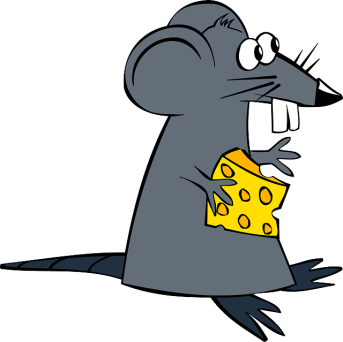 